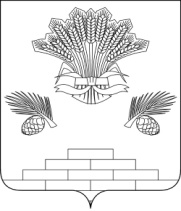 АДМИНИСТРАЦИЯ ЯШКИНСКОГО МУНИЦИПАЛЬНОГО РАЙОНАПОСТАНОВЛЕНИЕот «24» декабря 2019г.  № 932-ппгт  ЯшкиноО принятии государственного имущества Кемеровской области в муниципальную собственность Яшкинского муниципального района от Комитета по управлению государственным имуществом Кемеровской области	Во исполнение распоряжения Правительства Кемеровской области - Кузбасса от 09.12.2019 № 760-р «О передаче государственного имущества Кемеровской области в муниципальную собственность муниципальных образований Кемеровской области», на основании передаточного акта  имущества из государственной  собственности  Кемеровской области в муниципальную собственность Яшкинского муниципального района от 10.12.2019, руководствуясь статьями 214, 215 Гражданского кодекса Российской Федерации,  Федеральным законом от 06.10.2003 № 131-ФЗ «Об общих принципах организации местного самоуправления в Российской Федерации», а также статьями Положения о порядке управления и распоряжения муниципальной собственностью Яшкинского муниципального района, утвержденного  решением Яшкинского районного Совета народных депутатов от 25.03.2011 № 271-р, Уставом Яшкинского муниципального района, администрация Яшкинского муниципального района постановляет:1. Принять на безвозмездной основе в муниципальную собственность Яшкинского муниципального района от уполномоченного органа - Комитета по управлению государственным имуществом Кемеровской области государственное имущество Кемеровской области:- комплект детского игрового оборудования для детских игровых площадок, в количестве 3 шт., балансовой стоимостью 919 381,89 руб., остаточной стоимостью 919 381,89 руб. на 01.11.2019г.2. Контроль за исполнением настоящего постановления возложить на первого заместителя главы Яшкинского муниципального района Е.М. Курапова.   	3. Настоящее постановление вступает в силу с момента подписания.И.п. главы Яшкинскогомуниципального  района                                                          Е.М. Курапов